Развивающее занятие  «В дружбе наша сила!»Педагог-психолог: Горшенина Ю.А.Цель: способствовать углубленному осмыслению понятия “дружба”, “друг, осознанию своих обязанностей перед друзьями; формировать у учащихся дружеские отношения друг к другу. Задачи: развитие коммуникативных и личностных УУД;раскрыть сущность нравственных отношений между людьми;формирование нравственных качеств учащихся: умение дружить, беречь дружбу;развитие умений учащихся вести рассуждения;воспитание доброжелательности;развитие эмоционально-чувственной компетенции учащихся; приобщение учащихся к социальному миру взаимоотношений. Оборудование: Презентации  «О дружбе». На партах индивидуальный рабочий лист.  Листы «Карманное пособие для  Друга». Ход занятия 1. Приветствие.Каждому ряду предлагается своя роль:  «европейцев», «японцев», «африканцев». Каждый из участников здоровается  со всеми «своим» способом: «европейцы» пожимают руку, «японцы» кланяются, «африканцы» трутся носами. Упражнение проходит весело и эмоционально, заряжает группу энергией.2.  Введение. Разминка.Тот, кто думает, что можно обойтись без других,
 сильно заблуждается.
 Еще сильнее заблуждается тот, кто думает,
 что другие не могут обойтись без него.
 Ф. ЛарошфукоЖивя в обществе и общаясь с людьми, человек находится в разнообразных отношениях с другими. К ним относятся родственные отношения между родителями и детьми, братьями и сестрами. Это служебные отношения, связанные с работой или учебой - отношения между учителями и учениками, между одноклассниками. Могут быть отношения, которые возникают от близкого проживания. Это соседские отношения или приятельские во дворе. Могут быть дружеские отношения - отношения между друзьями.Сегодня мы поговорим о дружбе, о настоящем друге. Говорят, что дружба – это любовь без крыльев, что как бы ни была редка истинная любовь, истинная дружба встречается еще реже. А что для вас значит это слово? Какое значение вы придаете дружбе? (Да, ребята, дружба – это дар, данный человеку. Поэтому каждый из нас не только должен ценить истинных друзей, но и сам должен быть хорошим другом.)1. Работа с индивидуальными листами.- Сейчас мы с вами обратимся к индивидуальным  рабочим листам. (Приложение 1 ).- А что же такое дружба, как вы понимаете это слово?- Давайте попробуем выделить основные признаки дружбы?- Настоящий друг- это?- Как вы думаете, какими качествами должен обладать друг?- «Ребята, а хорошие вы друзья? Я предлагаю вам оценить себя. Обратимся к тесту».2. Тест « Какой ты друг?»1.Своими самыми лучшими друзьями (подругами) ты считаешь тех,А. С кем у меня складываются отличные отношения.В. На кого можно всегда положиться в трудную ситуацию.С. Кто умеет многого добиваться в жизни.2.Честно говоря, тебе очень хотелось, чтобы твои лучшие друзья…А. Были классными и интересными личностями.В. Помогали мне, когда я об этом попрошу.С. Никогда не предавали меня в трудную минуту.3.Если тебе предложили выбрать одну из книг для чтения по вечерам, то это была ба книга…А. О том, как заводить друзей и поддерживать хорошие отношения в жизни.В. Про интересных людей и их приключения.С. Детектив или фантастика.4.На перемене одноклассники начинают спорить и, кажется, вот-вот поссорятся. Как ты себя при этом поведешь?А. Попытаюсь их утихомирить…В. Отойду в сторону – это не мои проблемы.С. Разберусь – кто прав, а кто виноват – и выскажу свое мнение.5.Согласишься ли ты с утверждением, что большинство людей были бы гораздо счастливее, если больше доверяли друг другу?А. Думаю, что да.В. Я не уверен(а).С. По-моему, счастье не в этом.6.Как ты считаешь, у тебя есть качество, которыми ты гордишься, но которые так и не оценили ( может быть, пока ) твои друзья?А. Сомневаюсь.В. Мне такая мысль никогда в голову не приходила…С. Однозначно да.7.Ты знаешь, что у друга ( подруги ) случилась неприятность и он(а) скорее всего позвонит и попросит тебя помочь. Ты…А. Не стану дожидаться и позвоню сам(а).В. Посочувствую по телефону.С. Попрошу родителей сказать, что меня нет дома.– Я надеюсь, что этот тест заставит каждого из вас задуматься о том, что быть другом – это сложный и кропотливый труд, это работа, прежде всего, над собой.3. «Рисуем дружбу» - Мы уже не раз проговорили, что такое дружба. Предлагаю вам изобразить это в виде рисунка. Свой рисунок, вам нужно будет выполнить в паре ( рисуем связанными руками)! Время выполнения рисунка 5 минут. Затем свой рисунок разместите на доске. Давайте посмотрим что у нас получилось! Какие разные и интересные рисунки. Я вижу на нашем плакате, что дружба это ваш класс, это семья, это люди. Знаете ребята, ведь дружба — это историческое понятие. Человечество всегда высоко ценило дружбу. Хотя все народы во все времена почитали дружбу величайшей ценностью, они неизменно считали «подлинную дружбу это крайне редкой. Посмотрите и мы с вами живем в городе в котором много разных народов, и в нашей стране, разные народы приходили на взаимовыручку друг другу и в вашем классе наверняка есть ребята разных наций, которые дружат между собой. – Согласны со мной?! Можно сказать, что это целая жизнь4. Притча «О дружбе»Послушайте притчу о дружбе: Как-то два друга много дней шли в пустыне. Однажды они поспорили, и один из них сгоряча дал пощечину другому. Его друг, почувствовал боль, но ничего не сказал. Молча, он написал на песке: “Сегодня мой самый лучший друг дал мне пощечину”. Друзья продолжали идти, и через много дней нашли оазис с озером, в котором они решили искупаться. Тот, который получил пощечину, едва не утонул и его друг его спас. Когда он пришел в себя, то высек на камне: “Сегодня мой самый лучший друг спас мне жизнь”. Первый спросил его: – Когда я тебя обидел, ты написал на песке, а теперь ты пишешь на камне. Почему? И друг ответил: – Когда кто-либо нас обижает, мы должны написать это на песке, чтобы ветры могли стереть это. Но когда кто-либо делает что-либо хорошее, мы должны высечь это на камне, чтобы никакой ветер не смог бы стереть это. Научись писать обиды на песке и высекать радости на камне. Оставь немного времени для жизни! И пусть тебе будет легко и светло... Беседа: – О чем эта притча, чему она учит нас? – Да, действительно, ребята, нужно уметь прощать обиды, помня все хорошее, что сделал для вас ваш друг. Народная мудрость гласит: “ Настоящий друг с тобой, когда ты не прав. Когда ты прав, всякий будет с тобой”.Сейчас я хочу вам подарить каждому карманное пособие для друга.5. Рефлексия.– Что узнали нового? 
– Чему научились? 
– Что было главным в нашем занятии?На индивидуальных листах  продолжите:Друзья должны быть: добрыми, справедливыми, …Друзья не должны быть: злыми, лживыми, …В конце индивидуального листа поставьте смайл, с каким настроением вы уходите.Список использованных источников
1) активные ссылки на страницы материалов в интернете«Притча о дружбе» http://o-druzhbe.ru/pritchi_o_druzhbe.phpТест Какой ты друг?» http://openclass.ru/lessons/73343Приложение 1Имя_____________________Фамилия_____________________Класс__________________________Дружба  - это…Выдели основные признаки дружбы…Настоящий друг – это?Какими качествами обладает настоящий друг?Тест «Какой ты друг?»1.     2.       3.     4.    5.    6.     7.         Результат__________________________________________________Вопросы для обсуждения (рефлексия).- Что узнали нового?- Какие мысли возникли?- Что было главным на  занятии? С каким настроением вы уходите с занятия? (отметьте) 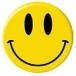 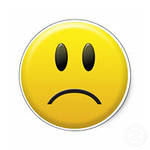 